Higher Fines for FCC Violations Coming July 1, 2016The statutory maximum penalties for violating the indecency laws have always been higher than the general maximums, and have increased accordingly.  After July 1, a broadcaster can be fined $383,038 for any single indecent broadcast (up from $350,000), up to a maximum of $3,535,740 for a continuing violation of the indecency laws (up from $3,300,000).  Common carriers, equipment manufacturers, and others regulated by the FCC also saw their maximum potential fines increase.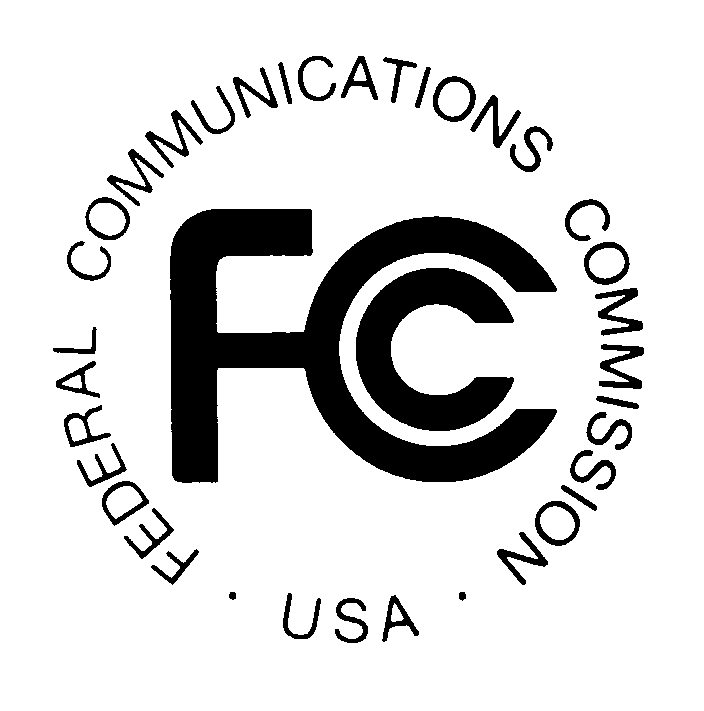 Wiley On Media 7.1.16http://www.wileyonmedia.com/2016/06/beware-higher-fines-for-fcc-violations-coming-july-1-2016/